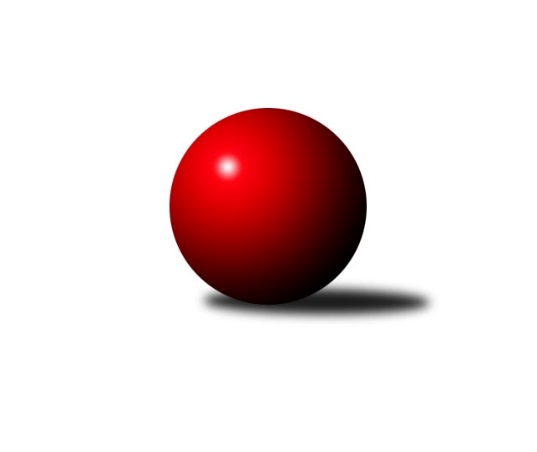 Č.2Ročník 2020/2021	19.5.2024 Východočeský přebor skupina A 2020/2021Statistika 2. kolaTabulka družstev:		družstvo	záp	výh	rem	proh	skore	sety	průměr	body	plné	dorážka	chyby	1.	Milovice A	2	2	0	0	28 : 4 	(17.0 : 7.0)	2575	4	1785	790	40.5	2.	Loko Trutnov C	2	2	0	0	24 : 8 	(15.0 : 9.0)	2568	4	1770	799	41.5	3.	Poříčí A	2	2	0	0	23 : 9 	(4.0 : 4.0)	2450	4	1688	763	39	4.	Spartak Rokytnice n. J. B	2	1	0	1	18 : 14 	(14.5 : 9.5)	2445	2	1716	729	52.5	5.	Loko Trutnov D	2	1	0	1	18 : 14 	(4.0 : 0.0)	2323	2	1620	703	68	6.	Milovice B	2	1	0	1	16 : 16 	(12.5 : 11.5)	2538	2	1745	793	40.5	7.	Nová Paka B	2	1	0	1	16 : 16 	(8.0 : 6.0)	2381	2	1672	709	58.5	8.	Dvůr Kr. B	2	1	0	1	14 : 18 	(10.0 : 14.0)	2409	2	1722	687	68	9.	Jičín C	2	1	0	1	12 : 20 	(3.5 : 10.5)	2335	2	1669	666	63.5	10.	Josefov A	2	0	0	2	11 : 21 	(10.0 : 8.0)	2454	0	1709	745	47.5	11.	Březovice A	2	0	0	2	8 : 24 	(2.5 : 11.5)	2293	0	1636	657	64	12.	Vrchlabí C	2	0	0	2	4 : 28 	(7.0 : 17.0)	2443	0	1745	698	54.5Tabulka doma:		družstvo	záp	výh	rem	proh	skore	sety	průměr	body	maximum	minimum	1.	Milovice A	1	1	0	0	14 : 2 	(8.0 : 4.0)	2650	2	2650	2650	2.	Loko Trutnov C	1	1	0	0	14 : 2 	(8.0 : 4.0)	2603	2	2603	2603	3.	Milovice B	1	1	0	0	14 : 2 	(8.5 : 3.5)	2562	2	2562	2562	4.	Nová Paka B	1	1	0	0	12 : 4 	(8.0 : 4.0)	2433	2	2433	2433	5.	Loko Trutnov D	1	1	0	0	12 : 4 	(2.0 : 0.0)	2407	2	2407	2407	6.	Poříčí A	1	1	0	0	11 : 5 	(2.0 : 4.0)	2524	2	2524	2524	7.	Dvůr Kr. B	1	1	0	0	10 : 6 	(6.0 : 6.0)	2488	2	2488	2488	8.	Jičín C	1	1	0	0	10 : 6 	(0.0 : 2.0)	2310	2	2310	2310	9.	Josefov A	0	0	0	0	0 : 0 	(0.0 : 0.0)	0	0	0	0	10.	Spartak Rokytnice n. J. B	1	0	0	1	6 : 10 	(5.0 : 7.0)	2518	0	2518	2518	11.	Vrchlabí C	1	0	0	1	2 : 14 	(3.0 : 9.0)	2379	0	2379	2379	12.	Březovice A	2	0	0	2	8 : 24 	(2.5 : 11.5)	2293	0	2310	2275Tabulka venku:		družstvo	záp	výh	rem	proh	skore	sety	průměr	body	maximum	minimum	1.	Milovice A	1	1	0	0	14 : 2 	(9.0 : 3.0)	2499	2	2499	2499	2.	Poříčí A	1	1	0	0	12 : 4 	(2.0 : 0.0)	2376	2	2376	2376	3.	Spartak Rokytnice n. J. B	1	1	0	0	12 : 4 	(9.5 : 2.5)	2371	2	2371	2371	4.	Loko Trutnov C	1	1	0	0	10 : 6 	(7.0 : 5.0)	2533	2	2533	2533	5.	Březovice A	0	0	0	0	0 : 0 	(0.0 : 0.0)	0	0	0	0	6.	Loko Trutnov D	1	0	0	1	6 : 10 	(2.0 : 0.0)	2239	0	2239	2239	7.	Dvůr Kr. B	1	0	0	1	4 : 12 	(4.0 : 8.0)	2329	0	2329	2329	8.	Nová Paka B	1	0	0	1	4 : 12 	(0.0 : 2.0)	2328	0	2328	2328	9.	Josefov A	2	0	0	2	11 : 21 	(10.0 : 8.0)	2454	0	2504	2404	10.	Milovice B	1	0	0	1	2 : 14 	(4.0 : 8.0)	2513	0	2513	2513	11.	Vrchlabí C	1	0	0	1	2 : 14 	(4.0 : 8.0)	2507	0	2507	2507	12.	Jičín C	1	0	0	1	2 : 14 	(3.5 : 8.5)	2359	0	2359	2359Tabulka podzimní části:		družstvo	záp	výh	rem	proh	skore	sety	průměr	body	doma	venku	1.	Milovice A	2	2	0	0	28 : 4 	(17.0 : 7.0)	2575	4 	1 	0 	0 	1 	0 	0	2.	Loko Trutnov C	2	2	0	0	24 : 8 	(15.0 : 9.0)	2568	4 	1 	0 	0 	1 	0 	0	3.	Poříčí A	2	2	0	0	23 : 9 	(4.0 : 4.0)	2450	4 	1 	0 	0 	1 	0 	0	4.	Spartak Rokytnice n. J. B	2	1	0	1	18 : 14 	(14.5 : 9.5)	2445	2 	0 	0 	1 	1 	0 	0	5.	Loko Trutnov D	2	1	0	1	18 : 14 	(4.0 : 0.0)	2323	2 	1 	0 	0 	0 	0 	1	6.	Milovice B	2	1	0	1	16 : 16 	(12.5 : 11.5)	2538	2 	1 	0 	0 	0 	0 	1	7.	Nová Paka B	2	1	0	1	16 : 16 	(8.0 : 6.0)	2381	2 	1 	0 	0 	0 	0 	1	8.	Dvůr Kr. B	2	1	0	1	14 : 18 	(10.0 : 14.0)	2409	2 	1 	0 	0 	0 	0 	1	9.	Jičín C	2	1	0	1	12 : 20 	(3.5 : 10.5)	2335	2 	1 	0 	0 	0 	0 	1	10.	Josefov A	2	0	0	2	11 : 21 	(10.0 : 8.0)	2454	0 	0 	0 	0 	0 	0 	2	11.	Březovice A	2	0	0	2	8 : 24 	(2.5 : 11.5)	2293	0 	0 	0 	2 	0 	0 	0	12.	Vrchlabí C	2	0	0	2	4 : 28 	(7.0 : 17.0)	2443	0 	0 	0 	1 	0 	0 	1Tabulka jarní části:		družstvo	záp	výh	rem	proh	skore	sety	průměr	body	doma	venku	1.	Dvůr Kr. B	0	0	0	0	0 : 0 	(0.0 : 0.0)	0	0 	0 	0 	0 	0 	0 	0 	2.	Loko Trutnov C	0	0	0	0	0 : 0 	(0.0 : 0.0)	0	0 	0 	0 	0 	0 	0 	0 	3.	Poříčí A	0	0	0	0	0 : 0 	(0.0 : 0.0)	0	0 	0 	0 	0 	0 	0 	0 	4.	Milovice B	0	0	0	0	0 : 0 	(0.0 : 0.0)	0	0 	0 	0 	0 	0 	0 	0 	5.	Nová Paka B	0	0	0	0	0 : 0 	(0.0 : 0.0)	0	0 	0 	0 	0 	0 	0 	0 	6.	Jičín C	0	0	0	0	0 : 0 	(0.0 : 0.0)	0	0 	0 	0 	0 	0 	0 	0 	7.	Vrchlabí C	0	0	0	0	0 : 0 	(0.0 : 0.0)	0	0 	0 	0 	0 	0 	0 	0 	8.	Spartak Rokytnice n. J. B	0	0	0	0	0 : 0 	(0.0 : 0.0)	0	0 	0 	0 	0 	0 	0 	0 	9.	Josefov A	0	0	0	0	0 : 0 	(0.0 : 0.0)	0	0 	0 	0 	0 	0 	0 	0 	10.	Březovice A	0	0	0	0	0 : 0 	(0.0 : 0.0)	0	0 	0 	0 	0 	0 	0 	0 	11.	Milovice A	0	0	0	0	0 : 0 	(0.0 : 0.0)	0	0 	0 	0 	0 	0 	0 	0 	12.	Loko Trutnov D	0	0	0	0	0 : 0 	(0.0 : 0.0)	0	0 	0 	0 	0 	0 	0 	0 Zisk bodů pro družstvo:		jméno hráče	družstvo	body	zápasy	v %	dílčí body	sety	v %	1.	Petr Kotek 	Loko Trutnov C 	4	/	2	(100%)		/		(%)	2.	Vlastimil Hruška 	Milovice A 	4	/	2	(100%)		/		(%)	3.	Tomáš Fuchs 	Milovice A 	4	/	2	(100%)		/		(%)	4.	David Jaroš 	Milovice A 	4	/	2	(100%)		/		(%)	5.	Jan Mařas 	Spartak Rokytnice n. J. B 	4	/	2	(100%)		/		(%)	6.	Petr Mařas 	Spartak Rokytnice n. J. B 	4	/	2	(100%)		/		(%)	7.	Karel Slavík 	Loko Trutnov C 	4	/	2	(100%)		/		(%)	8.	Pavel Jaroš 	Milovice A 	4	/	2	(100%)		/		(%)	9.	Jakub Hrycík 	Josefov A 	4	/	2	(100%)		/		(%)	10.	Martin Štryncl 	Nová Paka B 	4	/	2	(100%)		/		(%)	11.	Miloš Čížek 	Březovice A 	4	/	2	(100%)		/		(%)	12.	Miroslav Kužel 	Poříčí A 	4	/	2	(100%)		/		(%)	13.	Daniel Havrda 	Poříčí A 	4	/	2	(100%)		/		(%)	14.	Josef Doležal 	Loko Trutnov D 	4	/	2	(100%)		/		(%)	15.	Šimon Fiebinger 	Loko Trutnov D 	4	/	2	(100%)		/		(%)	16.	Jakub Petráček 	Poříčí A 	3	/	2	(75%)		/		(%)	17.	František Jankto 	Loko Trutnov C 	2	/	1	(100%)		/		(%)	18.	Bohuslav Bajer 	Nová Paka B 	2	/	1	(100%)		/		(%)	19.	Luděk Horák 	Dvůr Kr. B 	2	/	1	(100%)		/		(%)	20.	Miroslav Šanda 	Milovice B 	2	/	1	(100%)		/		(%)	21.	Pavel Řehák 	Josefov A 	2	/	1	(100%)		/		(%)	22.	Lukáš Kostka 	Milovice B 	2	/	1	(100%)		/		(%)	23.	Jiří Rejl 	Dvůr Kr. B 	2	/	1	(100%)		/		(%)	24.	Zdeněk Macnar 	Milovice A 	2	/	1	(100%)		/		(%)	25.	Tomáš Fejfar 	Loko Trutnov D 	2	/	1	(100%)		/		(%)	26.	Jaroslav Lux 	Vrchlabí C 	2	/	2	(50%)		/		(%)	27.	Petr Hrycík 	Josefov A 	2	/	2	(50%)		/		(%)	28.	Tomáš Cvrček 	Spartak Rokytnice n. J. B 	2	/	2	(50%)		/		(%)	29.	Jarmil Nosek 	Milovice B 	2	/	2	(50%)		/		(%)	30.	Jaroslav Fajfer 	Nová Paka B 	2	/	2	(50%)		/		(%)	31.	Ladislav Křivka 	Jičín C 	2	/	2	(50%)		/		(%)	32.	Jiří Škoda 	Loko Trutnov D 	2	/	2	(50%)		/		(%)	33.	Jiří Procházka 	Loko Trutnov D 	2	/	2	(50%)		/		(%)	34.	Martin Kozlovský 	Dvůr Kr. B 	2	/	2	(50%)		/		(%)	35.	Jiří Rücker 	Josefov A 	2	/	2	(50%)		/		(%)	36.	Marek Ondráček 	Milovice B 	2	/	2	(50%)		/		(%)	37.	Kateřina Šmídová 	Dvůr Kr. B 	2	/	2	(50%)		/		(%)	38.	Martin Včeliš 	Milovice B 	2	/	2	(50%)		/		(%)	39.	David Chaloupka 	Loko Trutnov C 	2	/	2	(50%)		/		(%)	40.	Josef Rychtář 	Vrchlabí C 	2	/	2	(50%)		/		(%)	41.	Jan Řebíček 	Spartak Rokytnice n. J. B 	2	/	2	(50%)		/		(%)	42.	Vladimír Doubek 	Spartak Rokytnice n. J. B 	2	/	2	(50%)		/		(%)	43.	Martin Pešta 	Nová Paka B 	2	/	2	(50%)		/		(%)	44.	Jiří Kout 	Nová Paka B 	2	/	2	(50%)		/		(%)	45.	Michal Sirový 	Dvůr Kr. B 	2	/	2	(50%)		/		(%)	46.	Václava Krulišová 	Loko Trutnov C 	2	/	2	(50%)		/		(%)	47.	Miroslav Včeliš 	Milovice A 	2	/	2	(50%)		/		(%)	48.	Jiří Hakl 	Březovice A 	2	/	2	(50%)		/		(%)	49.	Pavel Kaan 	Jičín C 	2	/	2	(50%)		/		(%)	50.	Jan Gábriš 	Poříčí A 	2	/	2	(50%)		/		(%)	51.	Vladimír Řeháček 	Jičín C 	2	/	2	(50%)		/		(%)	52.	Jan Roza 	Poříčí A 	2	/	2	(50%)		/		(%)	53.	Stanislav Oubram 	Březovice A 	2	/	2	(50%)		/		(%)	54.	Roman Kašpar 	Josefov A 	1	/	2	(25%)		/		(%)	55.	Roman Stříbrný 	Spartak Rokytnice n. J. B 	0	/	1	(0%)		/		(%)	56.	František Čermák 	Jičín C 	0	/	1	(0%)		/		(%)	57.	Liboslav Janák 	Milovice B 	0	/	1	(0%)		/		(%)	58.	Jaroslav Vízek 	Spartak Rokytnice n. J. B 	0	/	1	(0%)		/		(%)	59.	Vladimír Pavlík 	Loko Trutnov D 	0	/	1	(0%)		/		(%)	60.	Marie Kolářová 	Jičín C 	0	/	1	(0%)		/		(%)	61.	Petr Slavík 	Březovice A 	0	/	1	(0%)		/		(%)	62.	Jan Malý 	Loko Trutnov D 	0	/	1	(0%)		/		(%)	63.	Jan Slovík 	Loko Trutnov D 	0	/	1	(0%)		/		(%)	64.	Lukáš Ludvík 	Josefov A 	0	/	1	(0%)		/		(%)	65.	Eva Fajstavrová 	Vrchlabí C 	0	/	1	(0%)		/		(%)	66.	Zbyněk Fikar 	Březovice A 	0	/	1	(0%)		/		(%)	67.	Jaromír Písecký 	Březovice A 	0	/	1	(0%)		/		(%)	68.	Zbyněk Hercík 	Jičín C 	0	/	1	(0%)		/		(%)	69.	Ondra Kolář 	Milovice B 	0	/	1	(0%)		/		(%)	70.	Jakub Pokora 	Milovice B 	0	/	1	(0%)		/		(%)	71.	Miroslav Langr 	Jičín C 	0	/	1	(0%)		/		(%)	72.	Jiří Čapek 	Jičín C 	0	/	1	(0%)		/		(%)	73.	Radoslav Dušek 	Milovice A 	0	/	1	(0%)		/		(%)	74.	Martina Fejfarová 	Vrchlabí C 	0	/	1	(0%)		/		(%)	75.	Josef Antoš 	Nová Paka B 	0	/	1	(0%)		/		(%)	76.	Martin Šnytr 	Dvůr Kr. B 	0	/	2	(0%)		/		(%)	77.	Zdeněk Maršík 	Vrchlabí C 	0	/	2	(0%)		/		(%)	78.	Václav Kukla 	Loko Trutnov C 	0	/	2	(0%)		/		(%)	79.	Vladimír Šťastník 	Vrchlabí C 	0	/	2	(0%)		/		(%)	80.	Milan Všetečka 	Josefov A 	0	/	2	(0%)		/		(%)	81.	Lubomír Šimonka 	Poříčí A 	0	/	2	(0%)		/		(%)	82.	Vratislav Fikar 	Březovice A 	0	/	2	(0%)		/		(%)	83.	Pavel Beyr 	Nová Paka B 	0	/	2	(0%)		/		(%)	84.	Jana Votočková 	Vrchlabí C 	0	/	2	(0%)		/		(%)Průměry na kuželnách:		kuželna	průměr	plné	dorážka	chyby	výkon na hráče	1.	Rokytnice, 1-2	2525	1755	770	43.5	(420.9)	2.	Milovice, 1-2	2521	1747	773	47.8	(420.2)	3.	Poříčí, 1-2	2514	1742	772	37.5	(419.0)	4.	Trutnov, 1-4	2461	1744	717	59.0	(410.2)	5.	Dvůr Králové, 1-2	2446	1695	751	53.5	(407.7)	6.	Vrchlabí, 1-4	2439	1712	727	45.5	(406.5)	7.	Nová Paka, 1-2	2381	1694	686	67.5	(396.8)	8.	Březovice, 1-2	2333	1645	687	56.5	(388.8)	9.	SKK Jičín, 1-2	2274	1602	672	64.0	(379.1)Nejlepší výkony na kuželnách:Rokytnice, 1-2Loko Trutnov C	2533	1. kolo	Jan Mařas 	Spartak Rokytnice n. J. B	456	1. koloSpartak Rokytnice n. J. B	2518	1. kolo	Tomáš Cvrček 	Spartak Rokytnice n. J. B	456	1. kolo		. kolo	Petr Kotek 	Loko Trutnov C	445	1. kolo		. kolo	František Jankto 	Loko Trutnov C	441	1. kolo		. kolo	Petr Mařas 	Spartak Rokytnice n. J. B	425	1. kolo		. kolo	Václav Kukla 	Loko Trutnov C	420	1. kolo		. kolo	David Chaloupka 	Loko Trutnov C	416	1. kolo		. kolo	Václava Krulišová 	Loko Trutnov C	409	1. kolo		. kolo	Karel Slavík 	Loko Trutnov C	402	1. kolo		. kolo	Roman Stříbrný 	Spartak Rokytnice n. J. B	401	1. koloMilovice, 1-2Milovice A	2650	2. kolo	Pavel Jaroš 	Milovice A	473	2. koloMilovice B	2562	1. kolo	Ladislav Křivka 	Jičín C	464	1. koloMilovice B	2513	2. kolo	Jarmil Nosek 	Milovice B	450	2. koloJičín C	2359	1. kolo	Miroslav Šanda 	Milovice B	450	1. kolo		. kolo	Lukáš Kostka 	Milovice B	448	1. kolo		. kolo	Vlastimil Hruška 	Milovice A	446	2. kolo		. kolo	Zdeněk Macnar 	Milovice A	446	2. kolo		. kolo	Tomáš Fuchs 	Milovice A	445	2. kolo		. kolo	David Jaroš 	Milovice A	440	2. kolo		. kolo	Martin Včeliš 	Milovice B	437	1. koloPoříčí, 1-2Poříčí A	2524	2. kolo	Miroslav Kužel 	Poříčí A	442	2. koloJosefov A	2504	2. kolo	Petr Hrycík 	Josefov A	434	2. kolo		. kolo	Roman Kašpar 	Josefov A	425	2. kolo		. kolo	Jakub Petráček 	Poříčí A	425	2. kolo		. kolo	Jakub Hrycík 	Josefov A	424	2. kolo		. kolo	Milan Lauber 	Poříčí A	421	2. kolo		. kolo	Jan Gábriš 	Poříčí A	420	2. kolo		. kolo	Jan Roza 	Poříčí A	418	2. kolo		. kolo	Lukáš Ludvík 	Josefov A	413	2. kolo		. kolo	Milan Všetečka 	Josefov A	411	2. koloTrutnov, 1-4Loko Trutnov C	2603	2. kolo	Karel Slavík 	Loko Trutnov C	468	2. koloVrchlabí C	2507	2. kolo	Václava Krulišová 	Loko Trutnov C	452	2. koloLoko Trutnov D	2407	1. kolo	Jana Votočková 	Vrchlabí C	441	2. koloNová Paka B	2328	1. kolo	Martin Štryncl 	Nová Paka B	439	1. kolo		. kolo	František Jankto 	Loko Trutnov C	435	2. kolo		. kolo	Vladimír Šťastník 	Vrchlabí C	432	2. kolo		. kolo	Eva Fajstavrová 	Vrchlabí C	432	2. kolo		. kolo	Petr Kotek 	Loko Trutnov C	431	2. kolo		. kolo	Josef Doležal 	Loko Trutnov D	429	1. kolo		. kolo	Josef Rychtář 	Vrchlabí C	420	2. koloDvůr Králové, 1-2Dvůr Kr. B	2488	1. kolo	Michal Sirový 	Dvůr Kr. B	465	1. koloJosefov A	2404	1. kolo	Luděk Horák 	Dvůr Kr. B	439	1. kolo		. kolo	Martin Kozlovský 	Dvůr Kr. B	429	1. kolo		. kolo	Jakub Hrycík 	Josefov A	427	1. kolo		. kolo	Petr Hrycík 	Josefov A	411	1. kolo		. kolo	Jiří Rücker 	Josefov A	411	1. kolo		. kolo	Kateřina Šmídová 	Dvůr Kr. B	397	1. kolo		. kolo	Martin Šnytr 	Dvůr Kr. B	393	1. kolo		. kolo	Roman Kašpar 	Josefov A	393	1. kolo		. kolo	Pavel Řehák 	Josefov A	389	1. koloVrchlabí, 1-4Milovice A	2499	1. kolo	David Jaroš 	Milovice A	466	1. koloVrchlabí C	2379	1. kolo	Vlastimil Hruška 	Milovice A	437	1. kolo		. kolo	Pavel Jaroš 	Milovice A	431	1. kolo		. kolo	Tomáš Fuchs 	Milovice A	423	1. kolo		. kolo	Martina Fejfarová 	Vrchlabí C	421	1. kolo		. kolo	Jaroslav Lux 	Vrchlabí C	418	1. kolo		. kolo	Jana Votočková 	Vrchlabí C	415	1. kolo		. kolo	Miroslav Včeliš 	Milovice A	402	1. kolo		. kolo	Josef Rychtář 	Vrchlabí C	384	1. kolo		. kolo	Vladimír Šťastník 	Vrchlabí C	373	1. koloNová Paka, 1-2Nová Paka B	2433	2. kolo	Martin Štryncl 	Nová Paka B	443	2. koloDvůr Kr. B	2329	2. kolo	Jaroslav Fajfer 	Nová Paka B	425	2. kolo		. kolo	Martin Pešta 	Nová Paka B	424	2. kolo		. kolo	Michal Sirový 	Dvůr Kr. B	419	2. kolo		. kolo	Kateřina Šmídová 	Dvůr Kr. B	404	2. kolo		. kolo	Martin Kozlovský 	Dvůr Kr. B	400	2. kolo		. kolo	Martin Šnytr 	Dvůr Kr. B	400	2. kolo		. kolo	Jiří Rejl 	Dvůr Kr. B	398	2. kolo		. kolo	Jiří Kout 	Nová Paka B	395	2. kolo		. kolo	Bohuslav Bajer 	Nová Paka B	384	2. koloBřezovice, 1-2Poříčí A	2376	1. kolo	Jan Mařas 	Spartak Rokytnice n. J. B	435	2. koloSpartak Rokytnice n. J. B	2371	2. kolo	Stanislav Oubram 	Březovice A	424	1. koloBřezovice A	2310	2. kolo	Petr Mařas 	Spartak Rokytnice n. J. B	423	2. koloBřezovice A	2275	1. kolo	Stanislav Oubram 	Březovice A	413	2. kolo		. kolo	Miroslav Kužel 	Poříčí A	412	1. kolo		. kolo	Zbyněk Fikar 	Březovice A	405	2. kolo		. kolo	Daniel Havrda 	Poříčí A	404	1. kolo		. kolo	Jakub Petráček 	Poříčí A	402	1. kolo		. kolo	Jan Roza 	Poříčí A	400	1. kolo		. kolo	Jan Řebíček 	Spartak Rokytnice n. J. B	400	2. koloSKK Jičín, 1-2Jičín C	2310	2. kolo	Pavel Kaan 	Jičín C	435	2. koloLoko Trutnov D	2239	2. kolo	Šimon Fiebinger 	Loko Trutnov D	433	2. kolo		. kolo	Jiří Škoda 	Loko Trutnov D	419	2. kolo		. kolo	Ladislav Křivka 	Jičín C	406	2. kolo		. kolo	Josef Doležal 	Loko Trutnov D	406	2. kolo		. kolo	Marie Kolářová 	Jičín C	404	2. kolo		. kolo	Vladimír Řeháček 	Jičín C	399	2. kolo		. kolo	Jiří Procházka 	Loko Trutnov D	371	2. kolo		. kolo	Zbyněk Hercík 	Jičín C	354	2. kolo		. kolo	Jan Malý 	Loko Trutnov D	335	2. koloČetnost výsledků:	6.0 : 10.0	1x	4.0 : 12.0	2x	2.0 : 14.0	1x	14.0 : 2.0	3x	12.0 : 4.0	2x	11.0 : 5.0	1x	10.0 : 6.0	2x